Муниципальное казенное общеобразовательное учреждение«Средняя общеобразовательная школа №2 с.Карагач»Прохладненского муниципального района КБР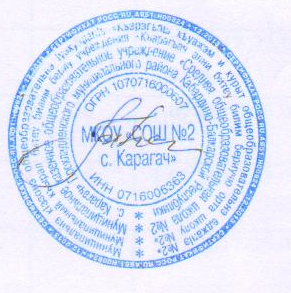 _____________________________________________________________________________Принято                                                                                                                  УтвержденоУправляющим советом                                                                    приказом  № 119  от 07. 09.2013 г.  протокол № 2 от 2.09.2013 г.                                              Директор МКОУ«СОШ № 2 с.Карагач»                                                                                                                   ______________/Т.Х.Заптиева/Положениео классах предшкольной подготовки МКОУ «СОШ №2 с. Карагач».I. Общие положения1.1. Настоящее положение является локальным актом МКОУ «СОШ №2 с. Карагач» (далее ОУ).  Положение разработано в соответствии с Федеральным Законом от 29 декабря . № 273 – ФЗ «Об образовании в Российской Федерации», с Письмом Министерства образования РФ от 22.07.1997 г. № 990/14-15 «О подготовке детей к школе», Письмом Департамента общего и дошкольного образования Министерства образования РФ от 17.02.2004 г. № 14-51-36/13, Методическим письмом Министерства образования России от 25.03.94 № 35-М «Об организации взаимодействия образовательных учреждений и обеспечении преемственности дошкольного и начального общего образования», Письмом Министерства образования России от 09.08.2000 № 237/23-16 «О построении преемственности в программах дошкольного образования и начальной школы»,  Уставом МКОУ «СОШ №2 с. Карагач».1.2. Классы предшкольной  подготовки организуются при ОУ на основании Федерального  Закона от 29 декабря . № 273 – ФЗ «Об образовании в Российской Федерации».1.3. Предшкольная  подготовка представляет собой комплексную бесплатную дополнительную образовательную услугу по подготовке детей дошкольного возраста к школьному обучению, оказываемую школой  родителям (законным представителям) детей 6-летнего возраста.1.4. Содержание образовательного процесса в предшкольной  подготовке определяется образовательной программой  подготовительного курса для детей 6-летнего возраста, утвержденной в установленном порядке.1.5. Обучение в предшкольной  подготовке строится на педагогически обоснованном выборе учителем технологий, методик, средств, форм и методов обучения, способствующих формированию интеллекта, общеучебных навыков и ориентированных на личностные способности обучающихся и их развитие.1.6. Нормативный срок: январь – апрель.1.7. Занятия в предшкольной  подготовке проводятся в учебных помещениях, соответствующих действующим санитарным нормам и правилам.1.8.Занятия в предшкольной  подготовке проводятся педагогическими работниками (учителями 4-х классов).II. Цели и задачи предшкольной подготовки:2.1. Основными целями предшкольной подготовки являются:развитие личности ребенка;разносторонняя подготовка детей дошкольного возраста к обучению в образовательном учреждении;развитие инициативности и самостоятельности как важных условий последующего включения ребенка в школьную учебную деятельность;развитие коммуникативных способностей и социальных навыков;сохранение и укрепление здоровья ребенка к последующему обучению.2.2.  Задачи предшкольной подготовки:выравнивание стартовых возможностей детей, идущих в первый класс;обеспечение преемственности и непрерывности программ дошкольного и начального общего образования с плавным переходом детей в возрасте 5лет и 6 месяцев - 7 лет от дошкольного к начальному общему образованию;формирование физической, личностной, интеллектуальной и социальной готовности детей старшего дошкольного возраста к обучению в школе;обеспечение возможности получения дошкольного образования детьми из различных категорий семей;создание оптимальных условий для охраны и укрепления здоровья, обеспечения интеллектуального, личностного, физического развития детей дошкольного возраста;оказание своевременной систематической социально-психологической помощи детям;взаимодействие образовательного учреждения с семьей для полноценного развития детей дошкольного возраста, педагогическое просвещение родителей и взаимодействие с ними для обеспечения полноценного и своевременного развития ребенка;приобщение детей к общечеловеческим ценностям.III. Порядок и условия приема в классы предшкольной подготовки.
            3.1. Зачисление детей в предшкольную подготовку осуществляется на основании заявления родителей (законных представителей) установленного образца и наличия паспорта. IV. Организация образовательного процесса как комплекса дополнительных образовательных услуг 4.1. Организация образовательного процесса в предшкольную подготовку является бесплатной дополнительной образовательной услугой, осуществляется на основании приказа директора МКОУ «Средняя общеобразовательная школа №2 с. Карагач», изданном на основании поданных заявлений родителей (законных представителей) детей, зачисленных в  группу.4.2. Организация образовательного процесса регламентируется учебным планом, расписанием занятий, утвержденными приказом директора МКОУ «Средняя общеобразовательная школа №2 с.Карагач».4.3. Предшкольная подготовка работает по режиму, утверждённому приказом МКОУ «СОШ №2 с. Карагач»: один  раз в неделю по три занятия в день продолжительностью 25-30 минут. 4.4. Ведущей деятельностью в предшкольной подготовке является игра: сюжетно-ролевая, театрализованная, подвижная, а также дидактическая и продуктивная деятельность: рисование, конструирование и т.д.4.5. Родителям (законным представителям) детей, обучающихся в школе будущих первоклассников, предлагаются следующие занятия:круглые столы по вопросам воспитания детей в семье и подготовке их к школьному обучению;часы общения по ознакомлению с программой, режимом школы, индивидуальные консультации по проблемам развития личности ребенка и эффективности его занятий.рекомендации по психологической готовности ребенка к школе;4.6. Наполняемость учащихся групп в школе будущих первоклассников устанавливается в количестве 12-18 обучающихся.V. Права и обязанности родителей (законных представителей) и педагогических работников 5.1. Родители (законные представители) обязаны:своевременно предоставлять все необходимые документы, предусмотренные Уставом МКОУ «Средняя общеобразовательная школа №2 с. Карагач»;обеспечить посещение ребёнком занятий в соответствии с расписанием; незамедлительно сообщать учителю будущих первоклассников об изменении контактного телефона и места жительства;извещать учителя будущих первоклассников об уважительных причинах отсутствия ребенка на занятиях;проявлять уважение к педагогическому и техническому персоналу школы.5.2. Педагогические работники обязаны:организовать и обеспечить надлежащее исполнение услуг, предусмотренных разделом 4 настоящего Положения;дополнительные образовательные услуги оказывать в соответствии с учебным планом, расписанием занятий;во время оказания дополнительных образовательных услуг проявлять уважение к личности ребенка, оберегать его от всех форм физического и психического насилия, обеспечить условия укрепления нравственного, физического и психологического здоровья, эмоционального благополучия ребенка с учетом его индивидуальных особенностей;обеспечить для проведения занятий помещения, соответствующие санитарным и гигиеническим требованиям, а также основание, соответствующее обязательным нормам и правилам.5.3. Родители (законные представители) вправе:обращаться к педагогическим работникам по всем вопросам деятельности образовательного учреждения;получать полную договоренную информацию.5.4. Педагогические работники вправе:по своему выбору восполнить материал занятий, пройденный за время отсутствия ребенка по уважительной причине, в пределах объема услуг, оказываемых в соответствии с разделом 4 настоящего Положения.